December  2019December  2019December  2019December  2019December  2019SunMonTueWedThuFriSat1 2 Healthy Kids Rx Afternoon3 4Spanish – morningMusic – afternoon(all group 1:00)Staff Meeting – 5:30 p.m.5 Domino’s Pizza Night6 Visit Art Museum – TreesArt - afternoon7 Gingerbread Jamboree at IvinsonHappy Holidays Laramie at  UW Art Museum8 9 10 Peppermint Parade Musical Rehearsal at Gryphon Theatre10:00 a.m.11 Spanish - morningPeppermint Parade Music Program – arrive by 5:45 p.m. Gryphon Theatre12 Library - afternoon13 UW Art Museum - afternoon14 15 16 Fire Drill –at 9:00 a.m.17Kiwanis Holiday Party – at LMS afternoon   (PreK classes)18 Spanish – morningMusic - afternoon19 Santa visit – afternoon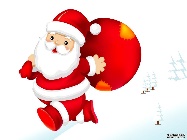 20 Frozen Movie at 10:00 a.m. at Studio City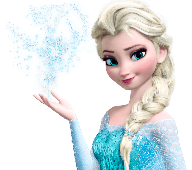 21 22 23 CHRISTMAS BREAKSCHOOL REOPENSJANUARY 6, 202024 CLOSED25 CLOSED26 CLOSED27 CLOSED28 29 30 CLOSED31 CLOSED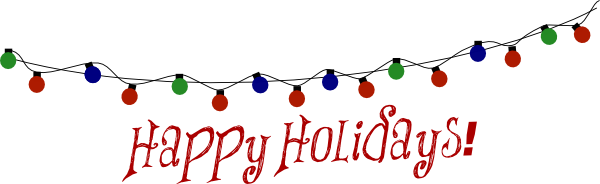 